თინათინ ბურდულაძე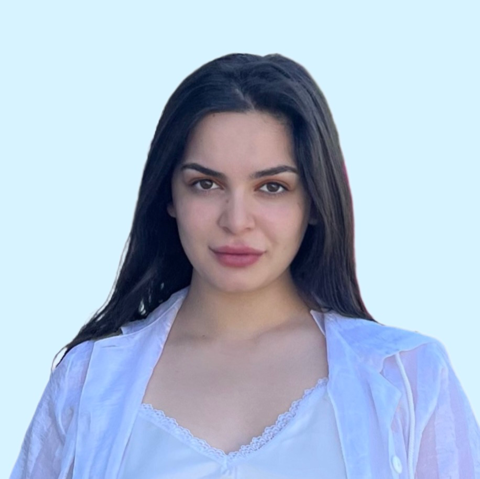 18.11.1999დასაოჯახებელითბილისი, თედო სახოკიას ნომ.14574021332ამჟამად ვარ აპოლონქუთათელაძის სახელობის, სამხატვრო აკადემიის III კურსის  სტუდენტი, პლაკატის დიზაინერი. ვარ მხატვარი და გიტარის მასწავლებელი, მაქვს გამოცდილება ტურისტებთან ურთიერთობის ოჯახური ბიზნესიდან გამომდინარე, შესაბამისად ვფლობ ინგლისურ ენას სალაპარაკო დონეზე, მაქვს ხალხთან კომუნიკაციის უნარი, გადმოცემის და ათვისების უნარი რასაც მასწავლებლობა მოიცავს,ასევე ვარ დაინტერესებული ფსიქოლოგიით და შევისწავლე მოყვარულის დონეზე. ვფიქრობ ადამიანის ფსიქოლოგიის ცოდა ნებისმიერ სფეროში წარმატების საწინდარია. მშობლიური ენა-ქართულისალაპარაკო დონე-ინგლისურისამუშაო გამოცდილება: კერძო მასწავლებელი